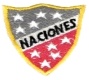 Escuela Particular Las Naciones Nº1973        Avenida Las Naciones 800 MaipúRBD : 25808-3 Fono: 7712401	Escuelalasnaciones1973@hotmail.comProfesora: Paula Ortiz Herrera.GUÍA DE LENGUAJE Y COMUNICACIÓN3° BÁSICO Nombre: ____________________________________Fecha: _______________       Lee atentamente el texto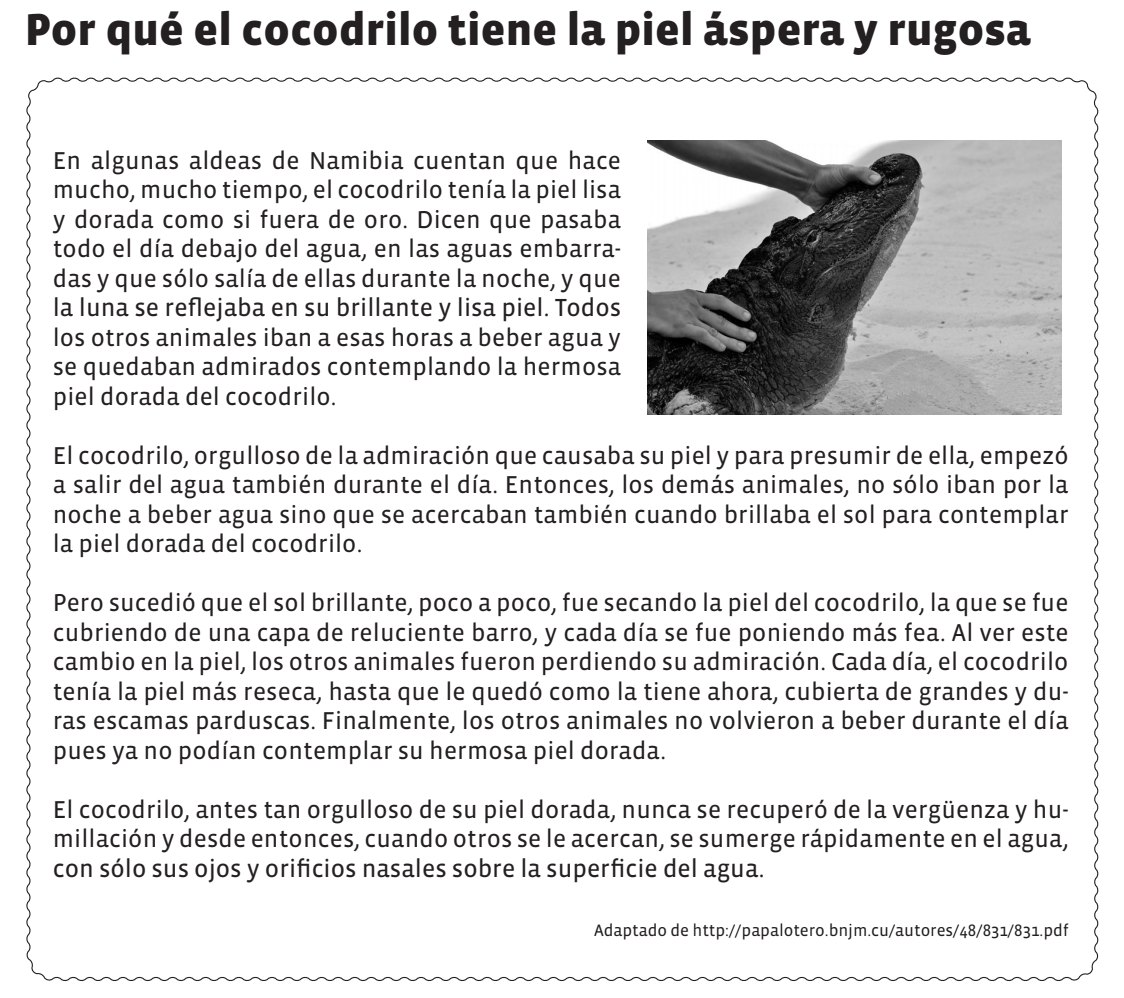 Responde las preguntas:
1.- ¿Qué tipo de texto es el que acabas  de leer?

___________________________________________________________________2.-¿Cómo lo sabes?__________________________________________________3.- ¿Por qué el cocodrilo causaba tanta admiración a los otros animales?__________________________________________________________________________________________________________________________________4.- ¿Qué sucedió para que los animales dejaran de admirarlo?__________________________________________________________________________________________________________________________________5.- ¿Cómo muestra el cocodrilo su vergüenza y humillación? ¿Qué opinas al respecto?___________________________________________________________________________________________________________________________________________________________________________________________6.- Según el texto ¿Qué significa la palabra “Presumir”?______________________________________________________________________________________________________________________________7.- Busca en el diccionario la palabra “Presumir” y escribe la definición._____________________________________________________________________________________________________________________________________________________________________________________________8.- A ti ¿Te gustan las personas presumidas? ¿Por qué? Fundamenta tu respuesta._____________________________________________________________________________________________________________________________________________________________________________________________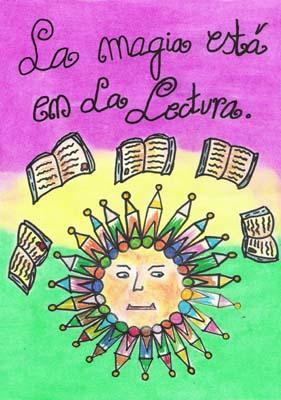 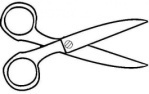 ……………………………………………………………………………........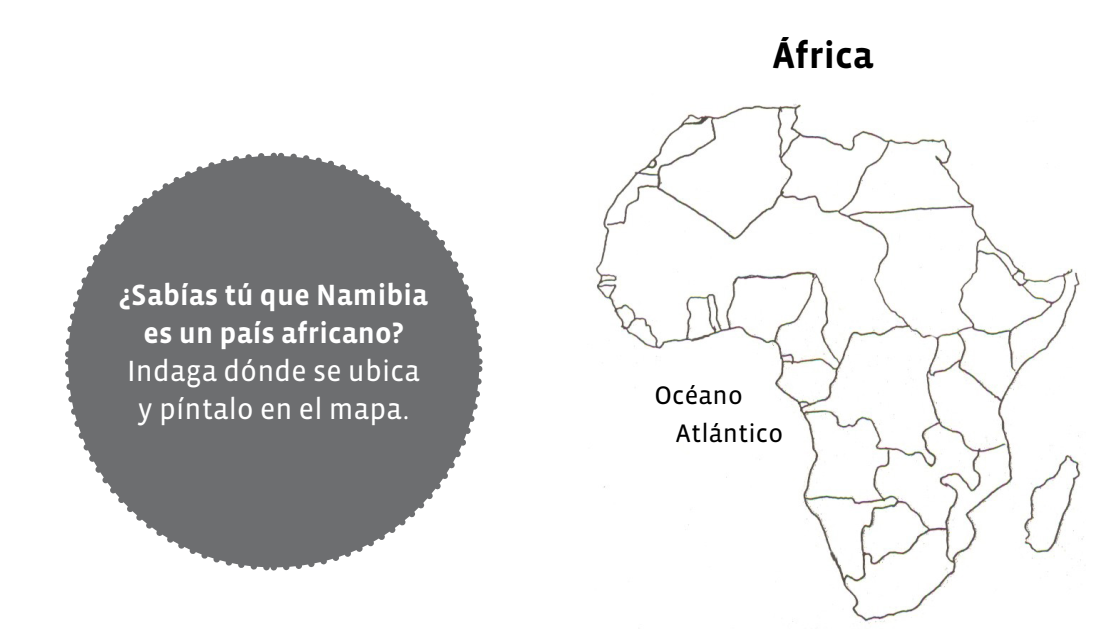 Objetivo de la clase: ¿Qué aprendí en la clase de hoy?:OA2 Comprender textos aplicando estrategias de comprensión lectora; por ejemplo: relacionar la información del texto con sus experiencias y conocimientos; releer lo que no fue comprendido; visualizar lo que describe el texto; recapitular; formular preguntas sobre lo leído y responderlas; subrayar información relevante en un texto.OA7 Desarrollar el gusto por la lectura, leyendo habitualmente diversos textos.OA19Incorporar de manera pertinente en la escritura el vocabulario nuevo extraído de textos escuchados o leídos.